МАДОУ ДС №75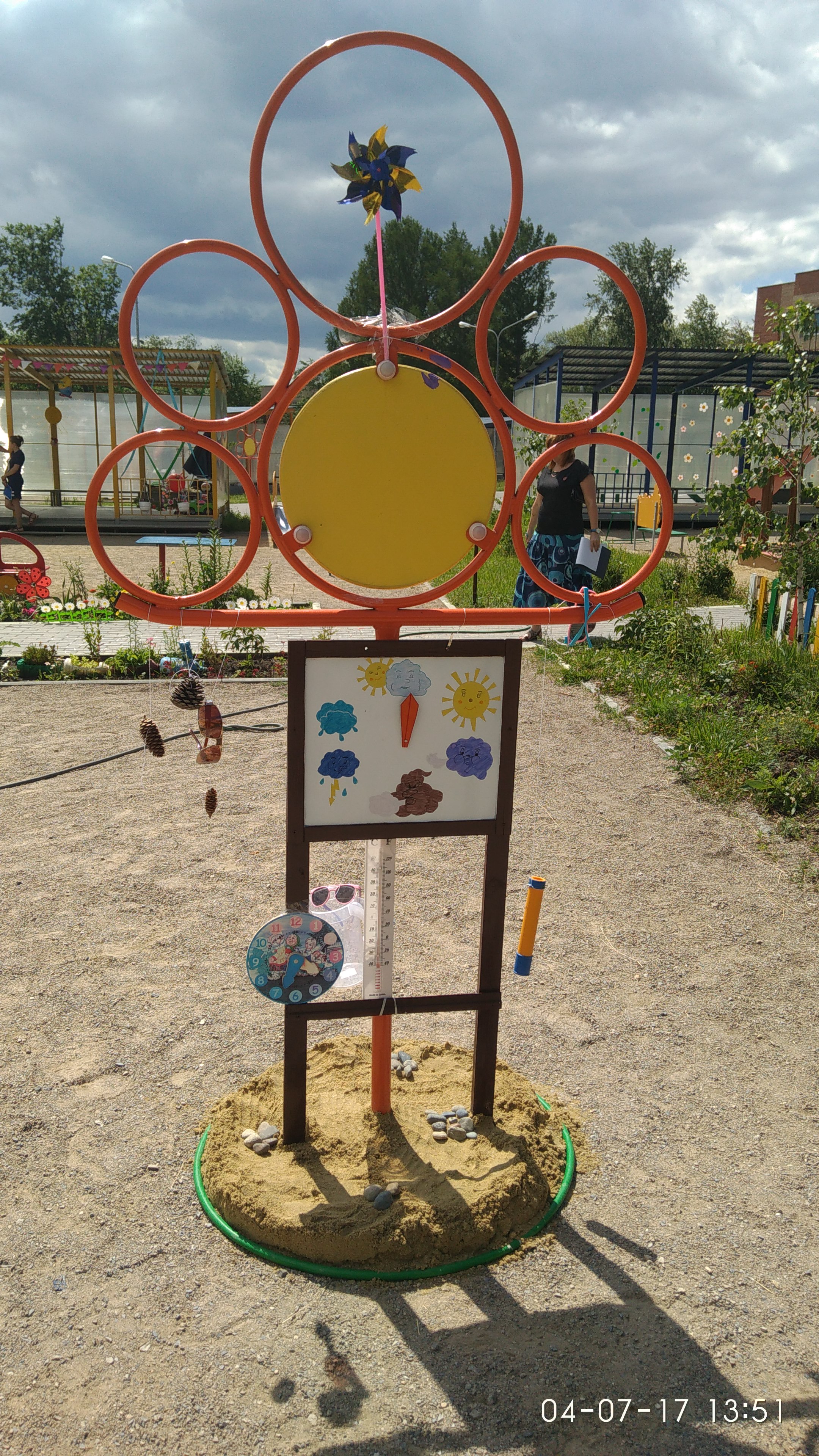 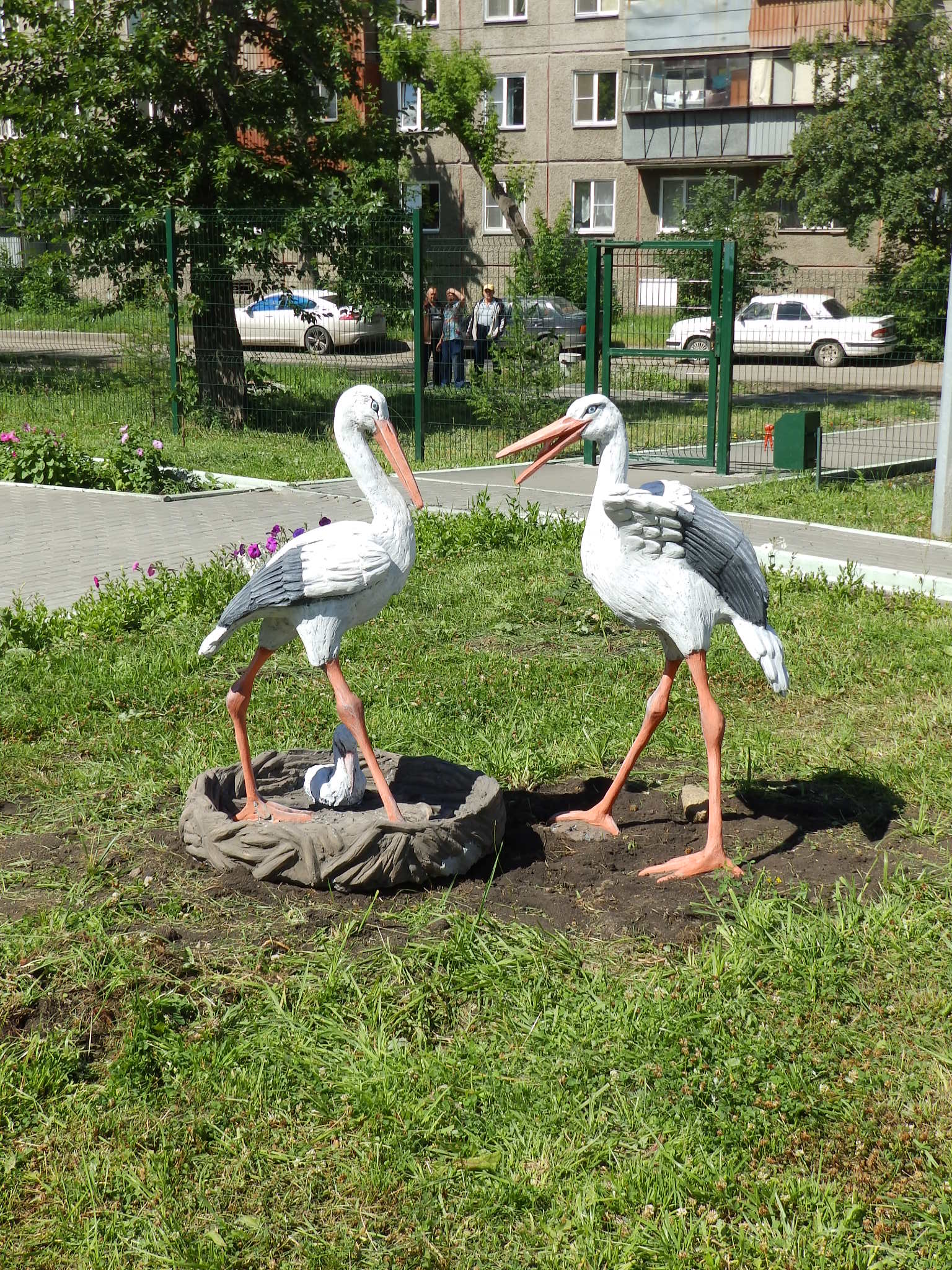 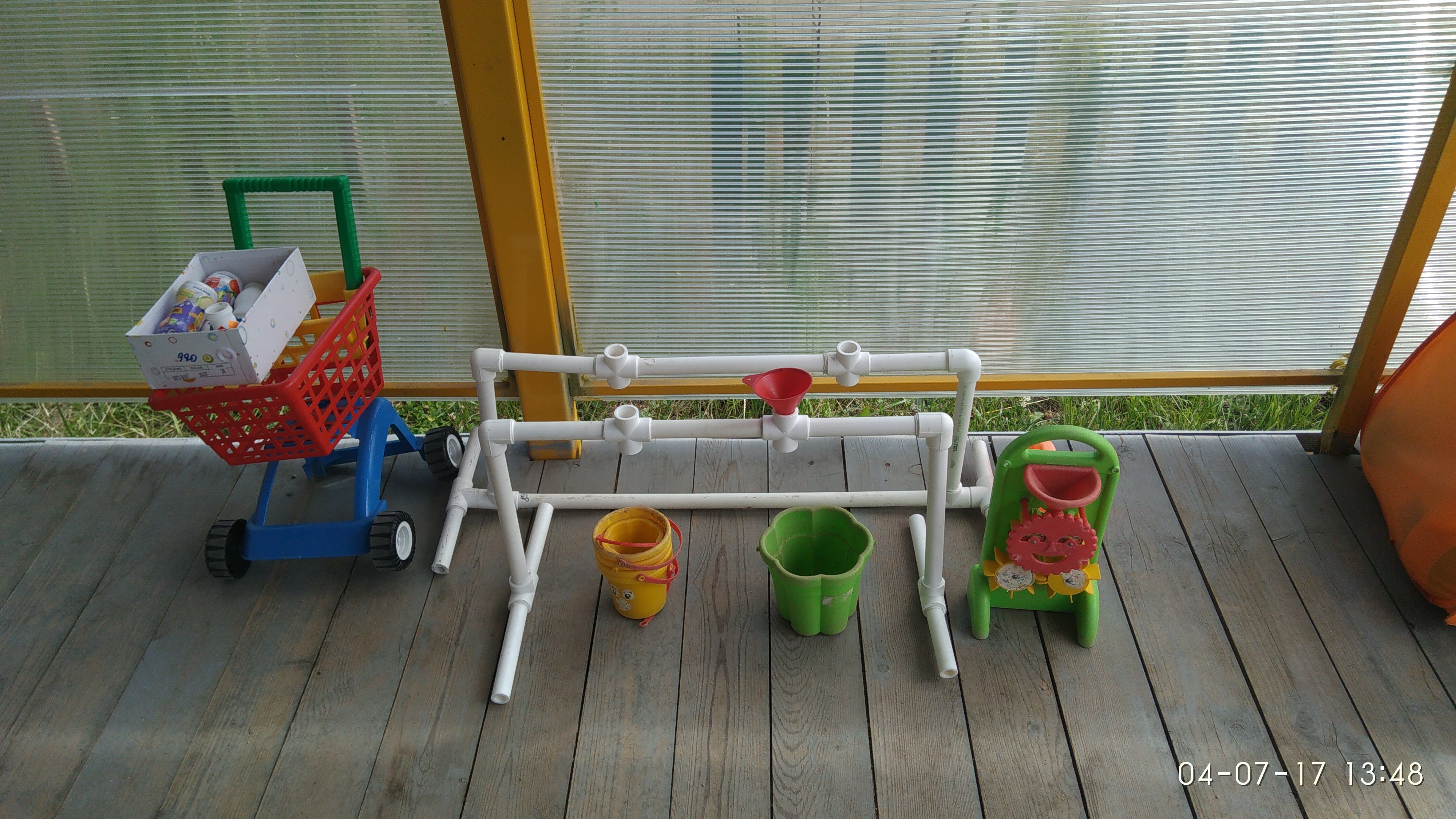 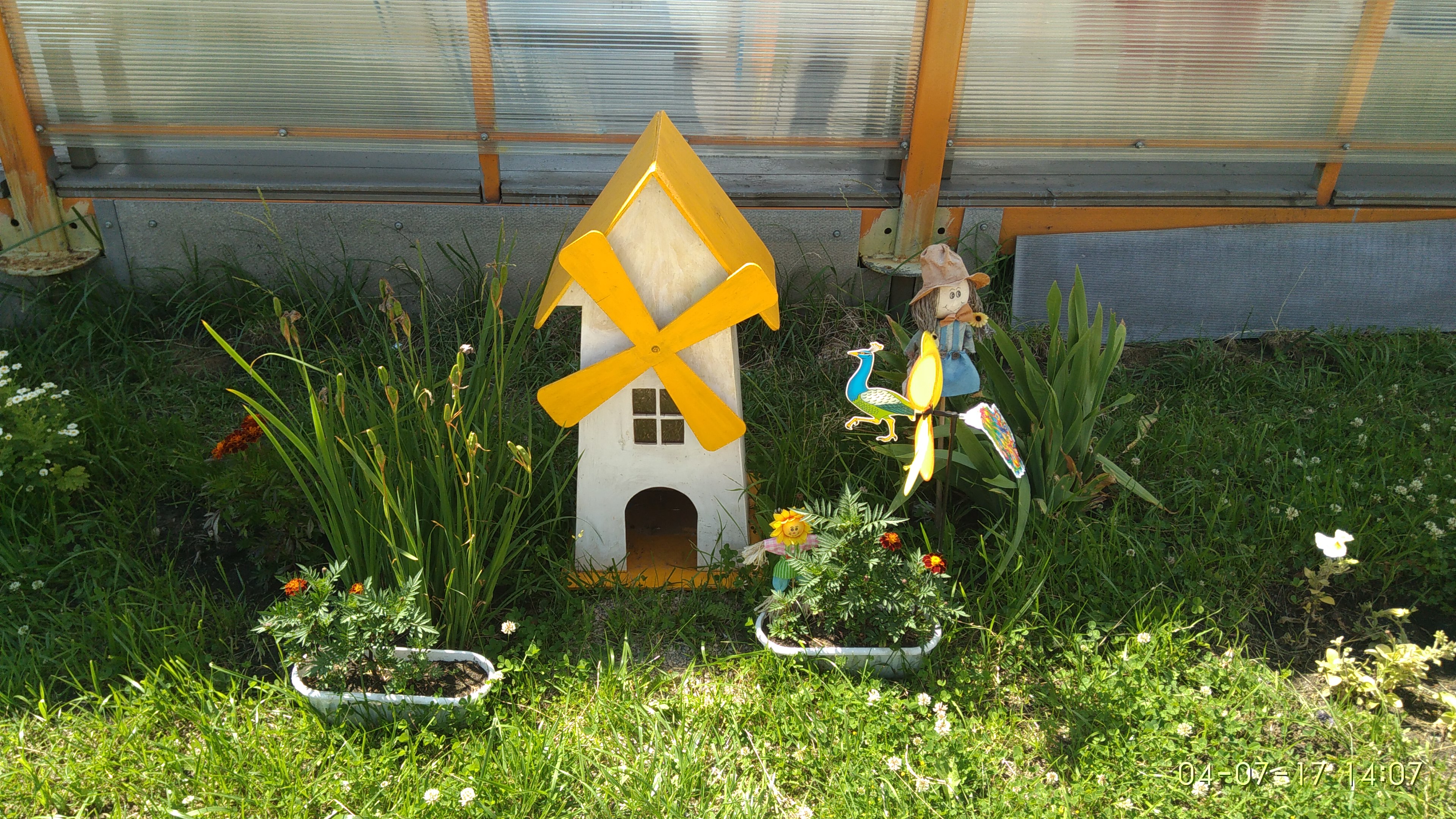 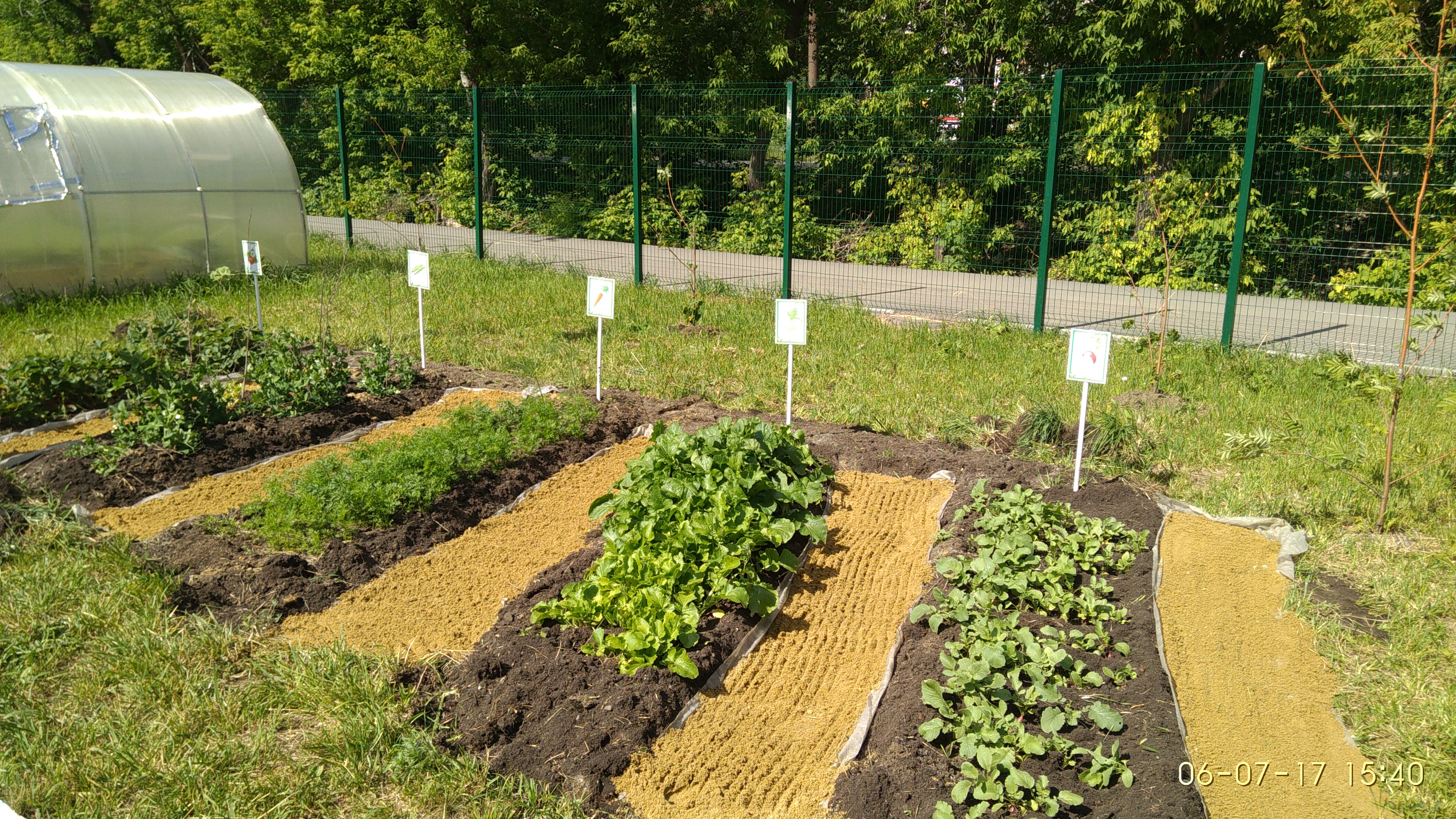 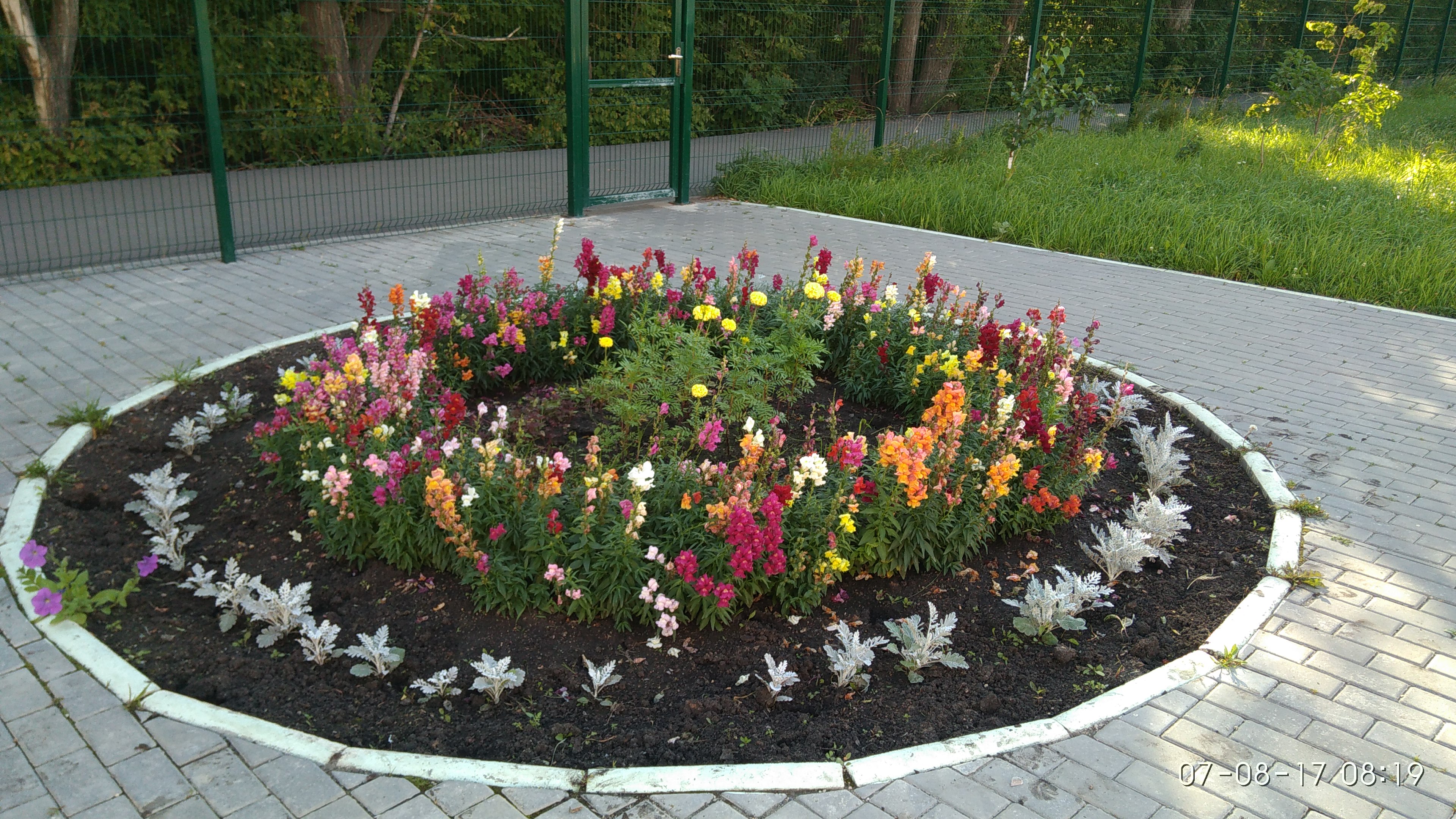 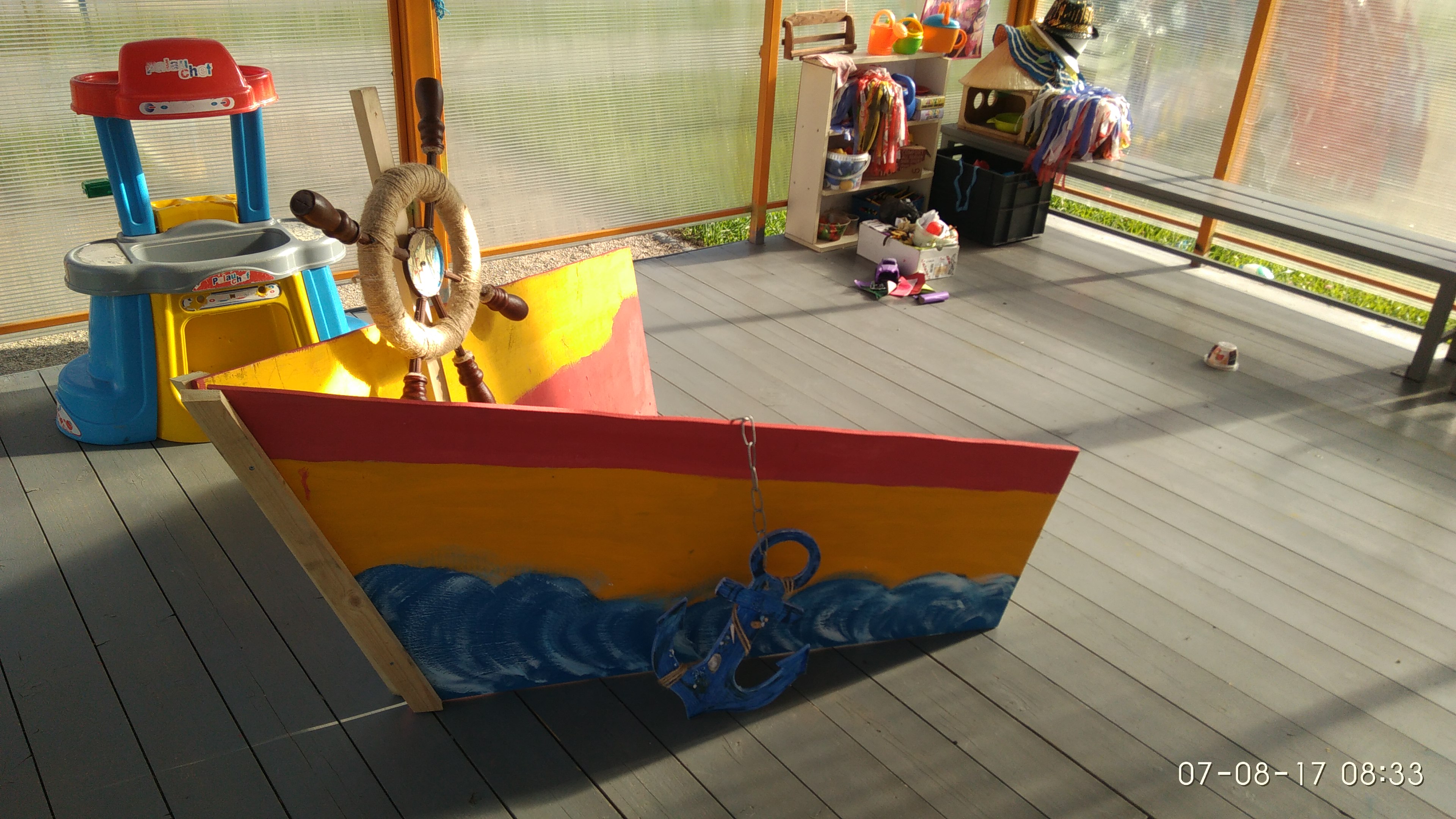 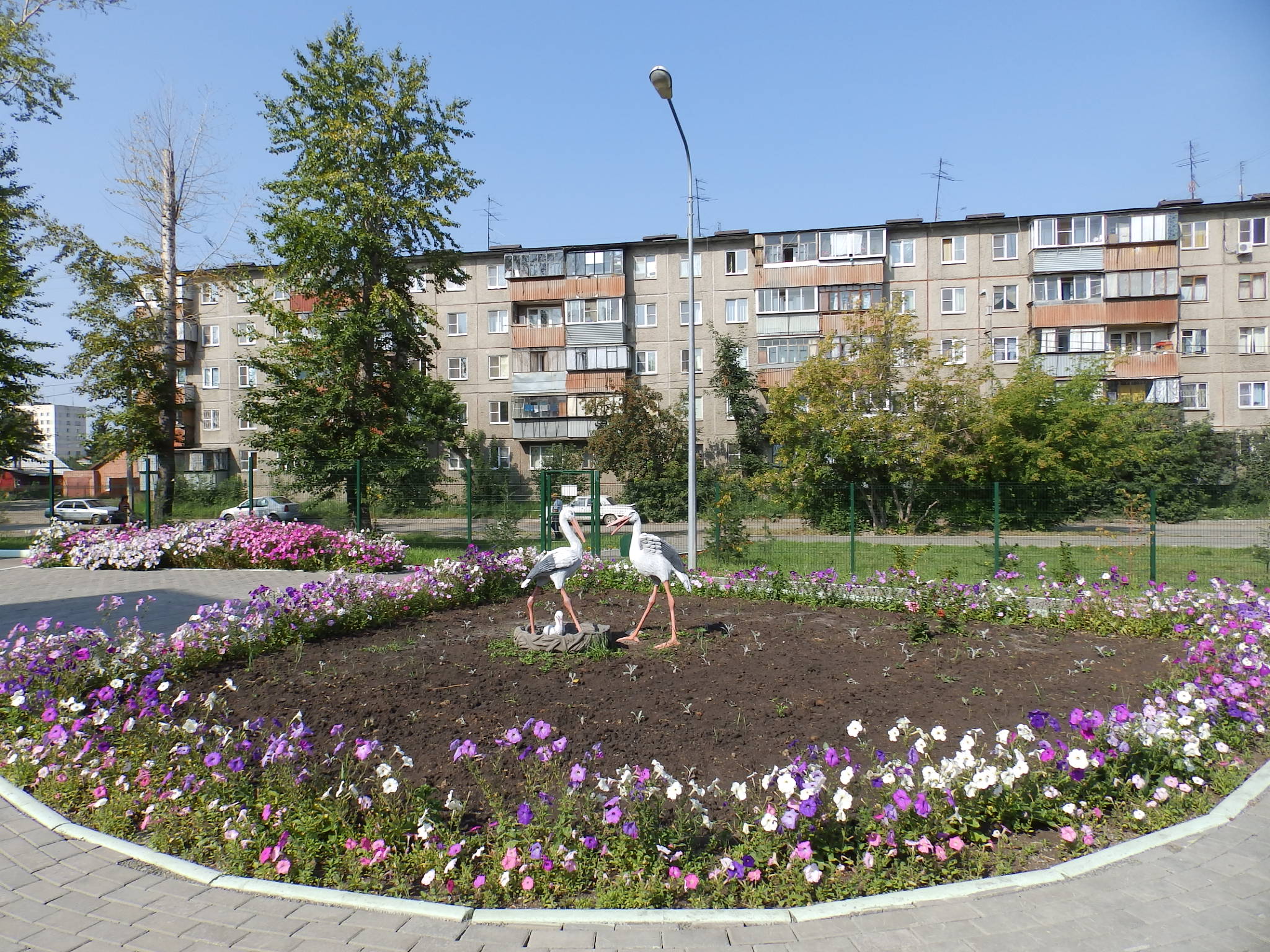 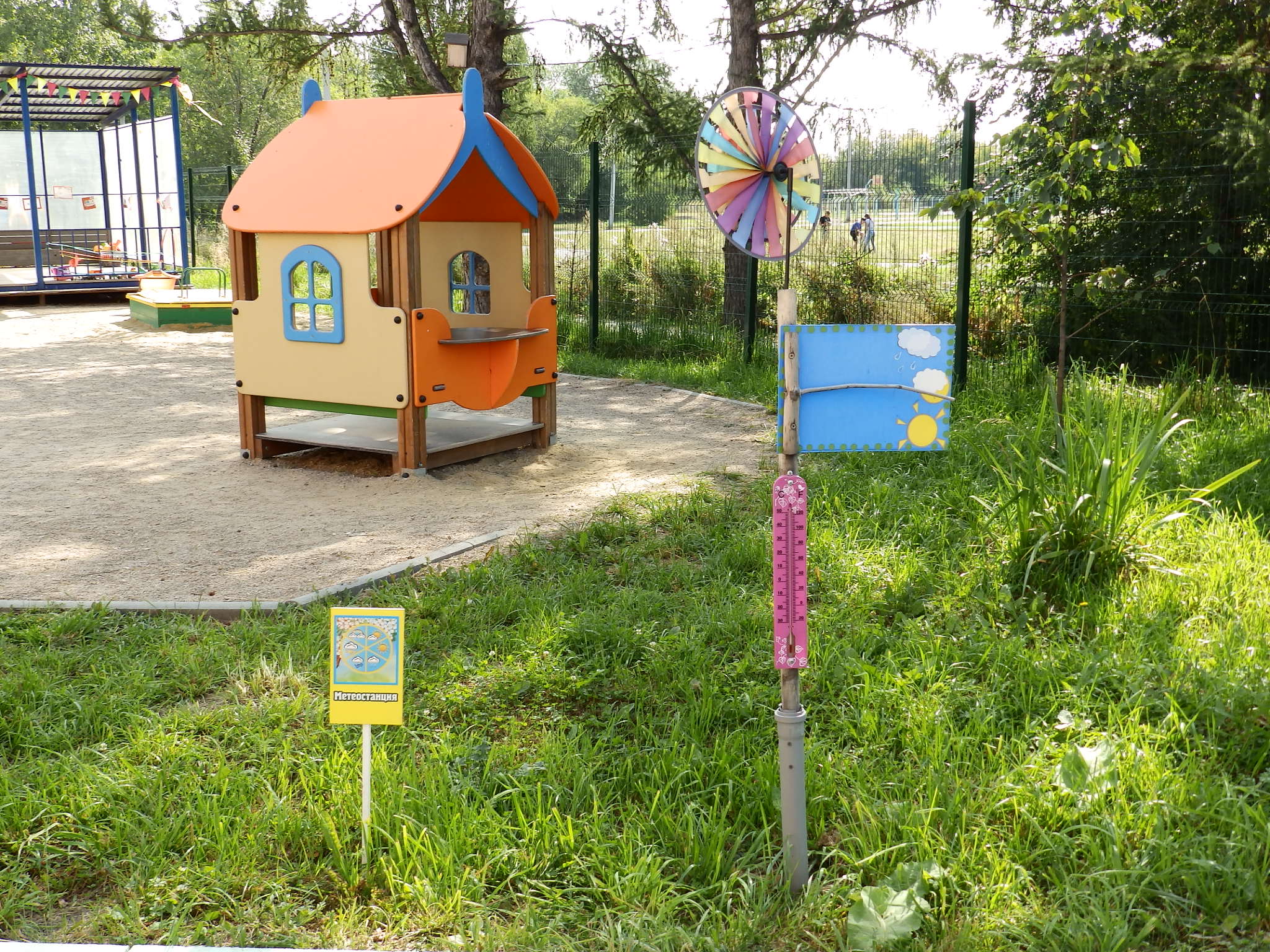 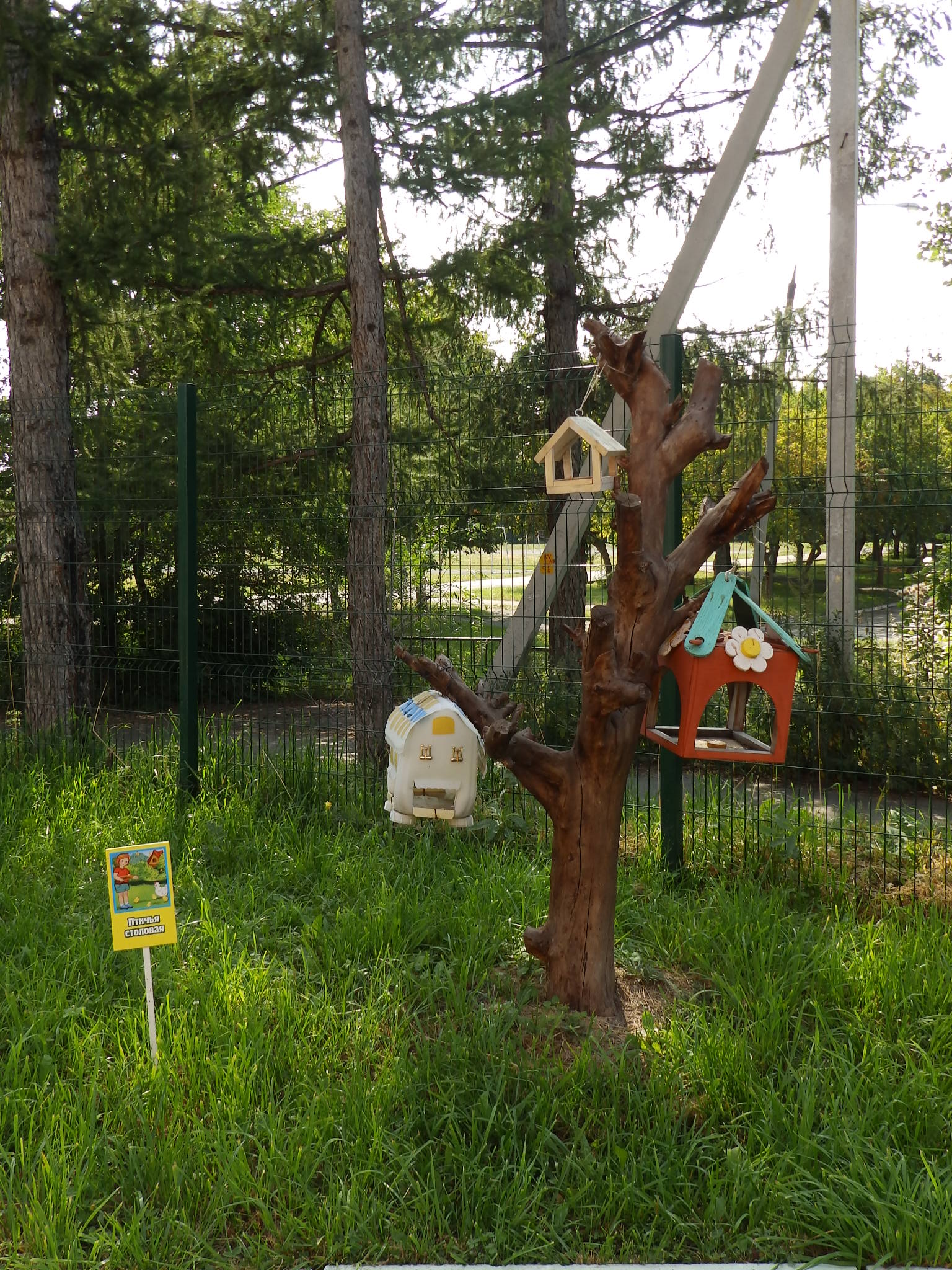 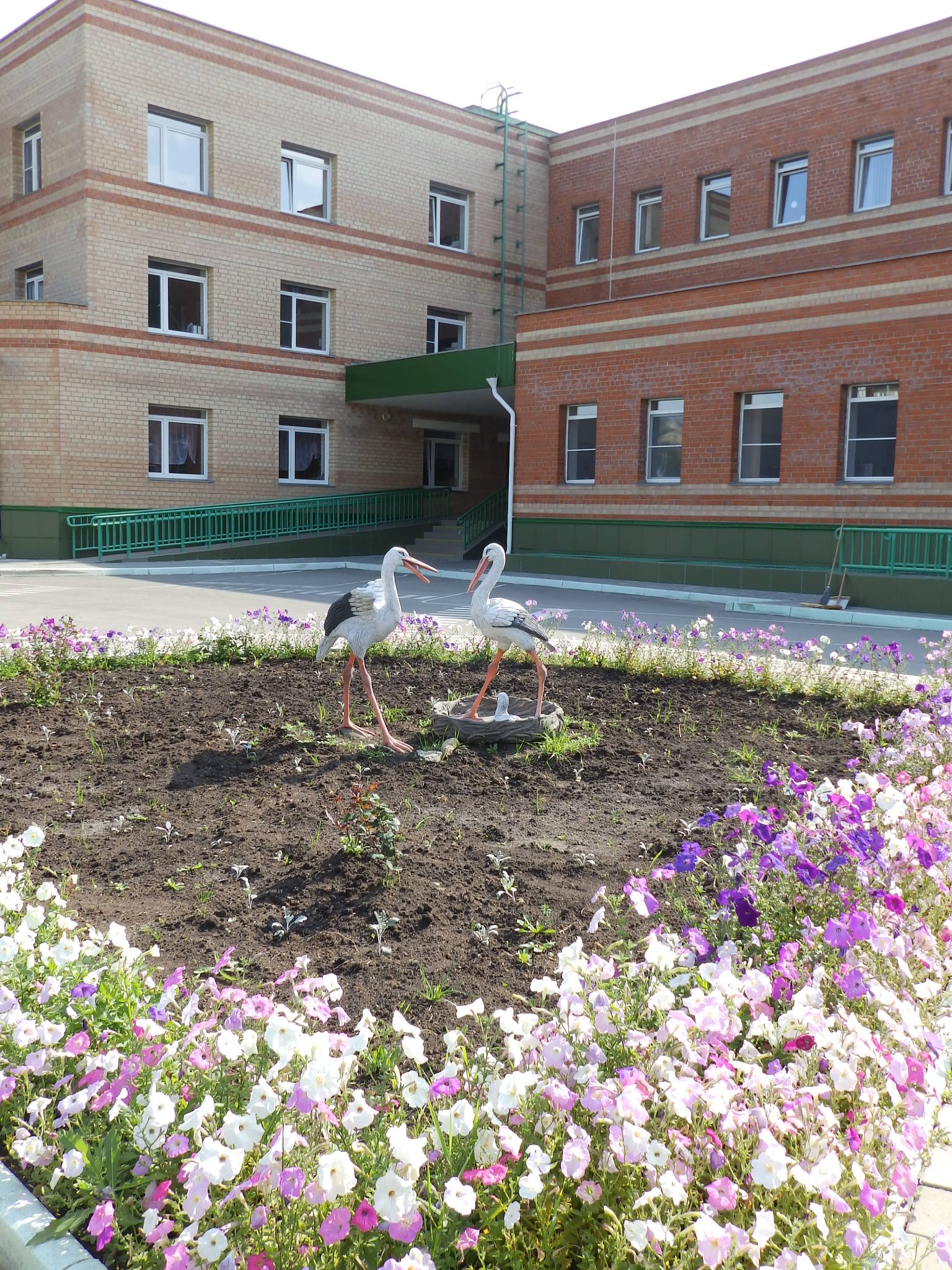 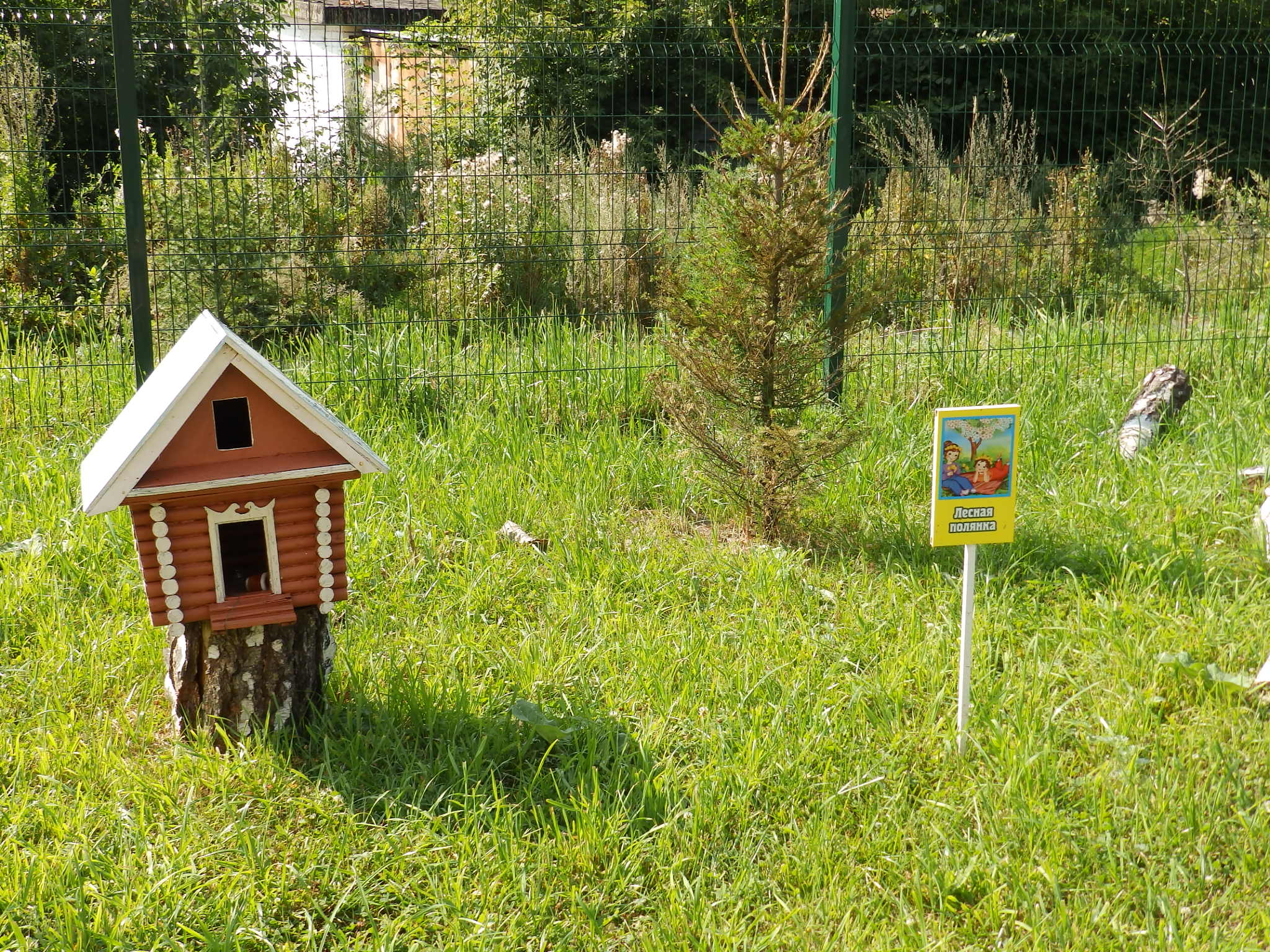 